Ответы к заданиям  на соотнесение величин из базового уровня.1)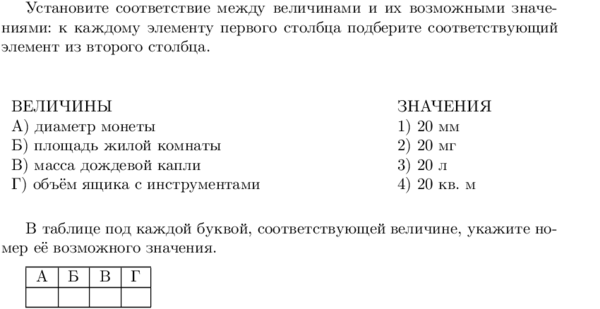 Ответ:14232) 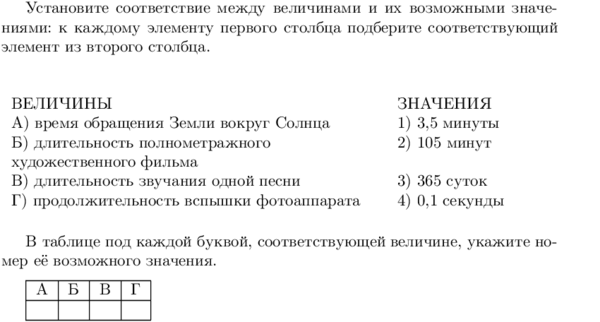 Отвнт:  32143)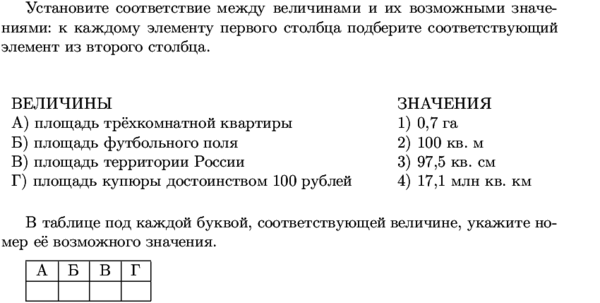 Ответ: 21434)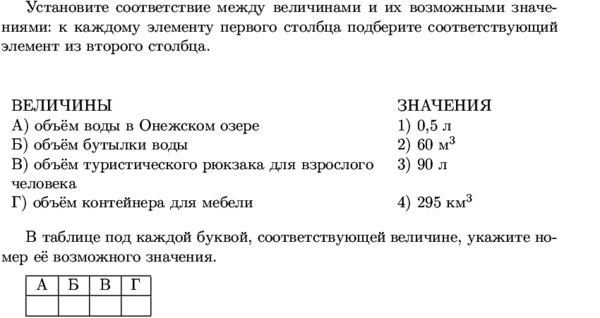 Ответ: 41325)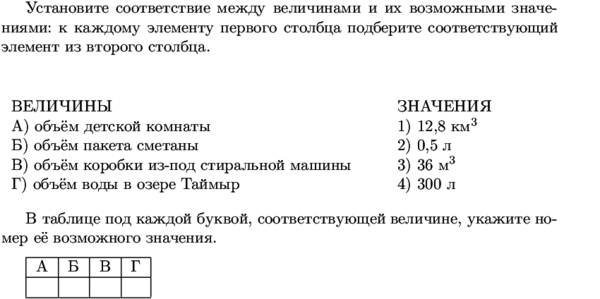 Ответ: 32416)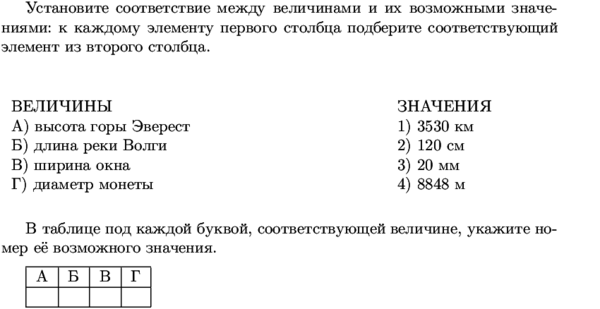 Ответ: 41237) 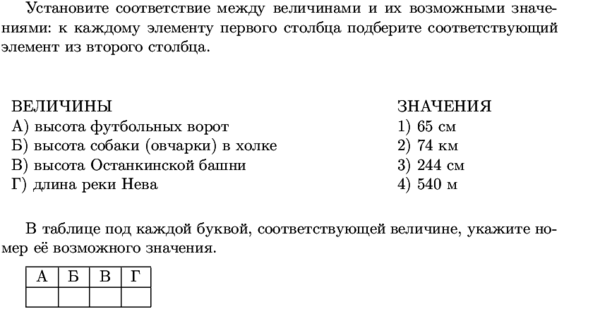 Ответ: 31428) 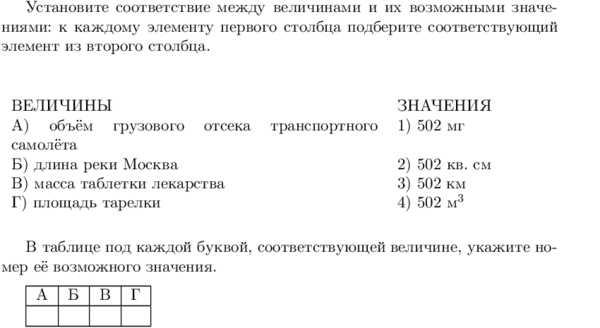 Ответ: 43129)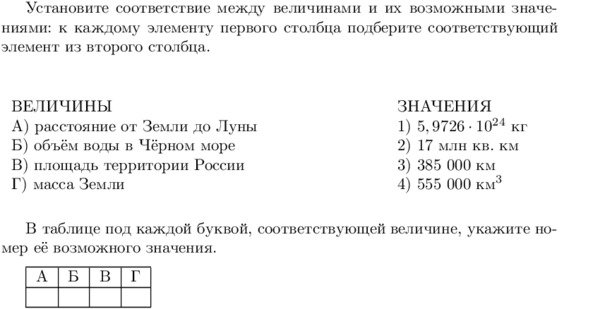 Ответ: 3421